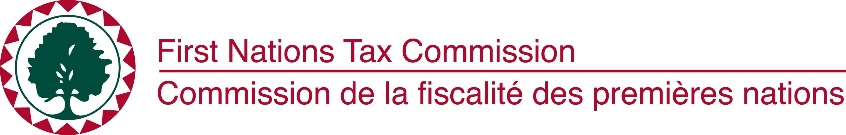 ______________________ First NationDraft Work PlanThis draft Work Plan sets out the tasks necessary to develop a typical First Nation property tax system.  This involves three elements: law development of two laws (property taxation law and property assessment law), assessment service provision, and training. Development of First Nation Property Tax and Assessment LawsAssessment Service ProvisionTraining (Recommended) – Tulo Centre of Indigenous EconomicsTaskActivitiesWhoTimetable[estimated date expected]CommentsDetermine team for property tax implementation FN and FNTC identify their contact persons for law development.FN FNTCMonth 1FN confirmation of legal counselFN to confirm legal counsel for law development and send contact info to FNTCFNMonth 1Information sessions or consultation with potential taxpayers or membershipFN develops tax presentation. FNTC can offer presentation templates and technical support.FN to determine suitable date for presentation.FN (FNTC)Month 1 or after laws developed and before notification.OptionalDevelopment of Assessment and Taxation Laws1st draft of Proposed LawsFN review of FNTC comments and 2nd draftFinal Proposed Laws submitted to Chief & CouncilFN BCR approval of proposed lawsFN (legal) FNTC FN (legal)FN (legal)Chief & CouncilMonths 2-4Once FN legal is confirmed, drafting depends on pace of legal counsel (typically 2-4 months)Law development grant may be available. FMA Representation and Notification Period  Preparation of Section 6 notice. Notice mailed or emailed to FNTC (FNTC Registrar)Notice posted in a public place.Notice published in the First Nations GazetteDistributing copies of the laws when requested.Sending copy of proposed laws to FNTC.Retaining any written representations made to FN concerning the laws and representation process (includes emails).  If a public meeting is held, noting any oral representations made at a public meeting concerning the proposed laws.FN and FNTCFN (legal)FN Months 5-6Law notification is a requirement under the FMA. FNTC has developed a one-page sample notice (sample section 6 notice). It describes the two laws and invites individuals to comment on the laws. It also contains contact information. If the First Nation chooses to hold a public meeting, the notice would provide the date and location of the public meeting.FNTC can provide a sample representation plan to facilitate representation and notification activities. Section 6 notice period is a minimum of 30 days, however First Nations implementing property taxation for the first time must provide for at least 45 days of law notification.If a First Nation has an existing tax base additional notification is required (e.g., notice published in newspaper, FN website, or in a newsletter).FN approval and Submission of Laws (after representation period)Consideration of representations (if any).C&C approval of laws.Invitation of further representation to the FNTC under s.7 (if written representations are made). Confirmation letter under s. 8 that FMA requirements have been met.Submission of laws to FNTC Registrar.Chief & CouncilChief & CouncilFN FN FN Month 7FNTC has a sample s.7 letter.FNTC has a sample s.8 letter.FNTC Review and approval considerationReviews laws and s.7 representations, if any.Approves compliance with legislative framework.Laws come into force the latter of the day after FNTC approval, or date set by the First Nation.FNTC If FN receives representations, FNTC must allow 30 days for further representations.TaskActivitiesWhoTimetable[estimated date expected]CommentsIdentify assessment service providerContact assessment provider.Develop service agreement.FNMonth 2Complete assessment service agreement and determine valuation timetable.FNMonth 3 to 4Assessor conducts valuation of taxable properties. FNAfter assessment law is approved.TaskActivitiesWhoTimetable[estimated date expected]CommentsEnroll in First Nation Tax Administration Certificate Program (OPTIONAL)Application for enrollment for February 2022 startApplication for FNTC bursary from Tulo CentreFNTulo CentreASAPDelivered virtually and at Thompson Rivers University in Kamloops, BC. More information on each course can be found here.